Evaluation & IEP Technical Assistance ModuleReference Guide and Index (Revised December 2017)The following table provides a cross-reference guide to the materials contained in this module, including the power point and the evaluation and IEP samples, by topic area. Evaluation & IEP Technical Assistance Module Reference Guide and Index by Office of Superintendent of Public Instruction is licensed under a Creative Commons Attribution 4.0 International License. 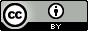 For this topic…For this topic…See power point slides…See evaluation samples…See IEP samples…AAccommodations (versus Specially Designed Instruction)28 – 30  ----AAdaptive/Life Skills IEP Goals – Compliant Examples55 – 56 ----AAdaptive/Life Skills IEP Goals – Non-Compliant Examples57----AAdaptive/Life Skills Present Levels –Compliant Examples34----AAdaptive/Life Skills Present Levels – Non-Compliant Examples36----AAdding Services (to the IEP)23 – 24 ----AAge-appropriate Transition Assessment  (Definition & Sources)77 – 79----AAge-appropriate Transition Assessment –-Compliant Examples----F, G, HAAge-appropriate Transition Assessment – Non-Compliant Examples----EAAutism--F--BBehavior/Social Skills Goals – Compliant Examples49 – 52--D, E, HBBehavior/Social Skills Goals – Non-Compliant Examples53 – 54--FBBehavior/Social Skills Present Levels – Compliant Examples----D, E, F, HBBehavior/Social Skills Present Levels – Non-Compliant Examples36----CChange of Placement24----CConsent (for Evaluations/ Reevaluations)14----CConsistency (Evaluation and IEP)22 – 24 ----CConsistency (Evaluation and IEP) – Compliant Examples--A, B, D, E, F, G, HA, B, D, E, F, G, HCConsistency (Evaluation and IEP) – Non-Compliant Examples -- CCCCourse of Study (see also: Transition)98 – 101----DData, Statewide Compliance11 – 12 ----DDeleting Services (from the IEP)23 – 24----EEducation/Training Goals (see also: Transition)83 – 85----EEmotional/Behavioral Disability--D, E--EEmployment Goals (see also: Transition)86 - 88 ----EEvaluations/Reevaluations (Notice and Consent)14 – 15 ----EEvaluations/Reevaluations (Content)16 – 21  ----EEvaluations/Reevaluations (Content) Compliant Examples--B, C, D, E, F--EEvaluations/Reevaluations (Content) Non-Compliant Examples--A, G, H--EEvaluations/Reevaluations (Signatures)17----EEvaluations/Reevaluations (Signatures) – Compliant Examples--A, B, C, D, F, G, H--EEvaluations/Reevaluations (Signatures) – Non-Compliant Examples--E--EEvaluations/Reevaluations (Students with Specific Learning Disabilities)18 – 20 ----EEvaluations/Reevaluations (Students with Specific Learning Disabilities) – Compliant Examples--B--EEvaluations/Reevaluations (Students with Specific Learning Disabilities) – Non-Compliant Examples--A, G--EExtended School Year (ESY) – Non-Compliant Examples----GFFine Motor Skills Goals – Compliant Examples64----FFine Motor Skills Goals – Non-Compliant Examples66----GGross Motor Skills Goals – Compliant Examples65----GGross Motor Skills Goals – Non-Compliant Examples66----HHealth Impairment --C--IIEP Team Members – Compliant Examples----A, B, F, G, HIIEP Team Members – Non-Compliant Examples-- --C, D, EIIndependent Living Skills Goals (see also: Transition)89 – 92----For this topic…For this topic…See power point slides…See evaluation samples…See IEP samples…IIntellectual Disability--H--IInvitation to IEP Meeting – Secondary Students (see also: Transition)104----IInvitation to IEP Meeting – Transition Agency Representatives (see also: Transition)105----LLearning Standards, State48----LLife Skills (see Adaptive/Life Skills) ------LLRE – Explanation of the Extent – Compliant Examples73 – 74 --F, GLLRE – Explanation of the Extent – Non-Compliant Examples75--A, C, D, E, HMMath Goals – Compliant Examples46 – 47 --A, D, E, G, HMMath Goals – Non-Compliant Examples48--CMMath Present Levels – Compliant Examples33--A, D, E, G, HMMath Present Levels – Non-Compliant Examples35--CMMeasurable Annual Goals37 – 70 ----MMeasurable Postsecondary Goals (see also: Transition)80 - 92  ----MMeasurable Postsecondary Goals –   Compliant Examples83-84, 86-87, 90-91--E, GMMeasurable Postsecondary Goals –   Non-Compliant Examples85, 88, 92--F, HMMeasurable Postsecondary Goals vs. Measurable Annual Goals81 – 82 ----MMotor Skills Goals – Compliant Examples64 – 65 ----MMotor Skills Goals – Non-Compliant Examples66----PParent Consent15----PPostsecondary Goals (see also: Transition)80 – 92 ----PPostsecondary Goals – Compliant Examples83-84, 86-87, 90-91--E, GPPostsecondary Goals – Non-Compliant Examples85, 88, 92--F, HPPresent Levels of Educational and Functional Performance31 – 36----PPresent Levels of Educational and Functional Performance – Compliant Examples32 – 34 --A, B, D, E, F, G, HFor this topic…For this topic…See power point slides…See evaluation samples…See IEP samples…PPresent Levels of Educational and Functional Performance – Non-Compliant Examples35 – 36--CPProgress Reporting – Non-Compliant Examples----BPPrior Written Notice14----QQuick Check, Measurable Annual Goals39----RReading Goals – Compliant Examples40 – 41 --A, B, E, GRReading Goals – Non-Compliant Examples42--C, HRReading Present Levels –Compliant Examples32--A, B, E, G, HRReading Present Levels –Non-Compliant Examples35--CRReevaluations (when are they needed?)23 – 24 ----SSocial Skills (see Behavior/Social Skills)SSpecially Designed Instruction25 – 30 ----SSpecially Designed Instruction (Provider Requirements)26----SSpecific Learning Disability 18 – 21A, B, G--SSpecific Learning Disability – Compliant Evaluation--B--SSpecific Learning Disability –Non-Compliant Evaluation--A, G--SSpeech/Language Skills Goals – Compliant Examples61 – 62 --FSSpeech/Language Skills Goals – Non-Compliant Examples63----SSpeech/Language Present Levels –Compliant Examples34--F, GSSpeech/Language Present Levels –Non-Compliant Examples36----SState Assessment Participation –Non-Compliant Examples----D, GSSummary of Services (matrix)71 – 72----SSummary of Services – Compliant Examples72--A, B, C, E, F, G, HSSummary of Services – Non-Compliant Examples72--DSStudy Skills/Organization Goals – Compliant Examples58 – 59 --ESStudy Skills/Organization Goals – Non-Compliant Examples60--CSStudy Skills/Organization Present Levels – Compliant Examples----ESStudy Skills/Organization Present Levels – Non-Compliant Examples----CTTransition/Vocational Skills (Annual IEP Goals) – Compliant Examples67 – 69 ----TTransition/Vocational Skills (Annual IEP Goals) – Non-Compliant Examples70 ----TTransition, Secondary (Assessment) –  Definition and Sources 77 - 79 ----TTransition, Secondary (Assessment) –  Compliant Examples----F, G, HTTransition, Secondary (Assessment) –  Non-Compliant Examples----ETTransition, Secondary (Course of Study) – Definition98----TTransition, Secondary (Course of Study) – Compliant Examples99 – 100--F, G, HTTransition, Secondary (Course of Study) – Non-Compliant Examples101--ETTransition, Secondary (Overview and Definition)76 ----TTransition, Secondary (Postsecondary Goals) – Overview80 – 82----TTransition, Secondary (Postsecondary Goals for Education/Training) – Compliant Examples83 – 84 --E, G, HTTransition, Secondary (Postsecondary Goals for Education/Training) – Non-Compliant Examples85--FTTransition, Secondary (Postsecondary Goals for Employment) – Compliant Examples86 – 87 --E, F, GTTransition, Secondary (Postsecondary Goals for Employment) – Non-Compliant Examples88  --HTTransition, Secondary (Postsecondary Goals for Independent Living) – Compliant Examples90 – 91 ----TTransition, Secondary (Postsecondary Goals for Independent Living) – Non-Compliant Examples92--HTTransition, Secondary (Postsecondary Goals vs. Measurable Annual Goals)81 – 82----TTransition, Secondary (Resources)106----For this topic…For this topic…See power point slides…See evaluation samples…See IEP samples…TTransition, Secondary (Student Invitation to IEP Meeting) – Overview104----TTransition, Secondary (Student Invitation to IEP Meeting) – Compliant Examples----F, G, HTTransition, Secondary (Student Invitation to IEP Meeting) – Non-Compliant Examples----ETTransition, Secondary (Transition Agency Invitation to IEP Meeting) - Overview105----TTransition, Secondary (Transition Services) – Definition93----TTransition, Secondary (Transition Services) – Compliant Examples94 – 96 E, F, G, HTTransition, Secondary (Transition Services) – Non-Compliant Examples97----WWritten Language Goals – Compliant Examples43 – 44 --A, C, E, G, HWWritten Language Goals – Non-Compliant Examples45--B, DWWritten Language Present Levels – Compliant Examples33--A, B, C, D, E, G, HWWritten Language Present Levels – Non-Compliant Examples35----